読　話　教　室今年度も「読話教室」を開催いたします。日程は下記の通りです。ぜひご参加ください。記期　間　平成２９年５月２２日（月）～平成３０年３月２６日（月）　毎月第４月曜日（８月を除く、１２月のみ第３）全１０回時　間　１５：３０～１７：００会　場　柏市教育福祉会館　２階　大会議室講　師　千葉県東葛飾障害者相談センター　言語聴覚士　宮﨑寛夫先生持ち物　口型を確かめるため手鏡をお持ちください。テキスト代は実費です。※詳細は４月１５日号の「広報かしわ」に掲載いたします。「読話」とは・・・唇の動かし方を見て，相手の言葉を理解することです。問い合わせ先柏市役所障害福祉課内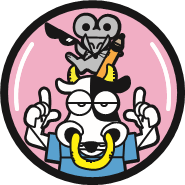 一般社団法人コミュニケーションセンターかしわ　TEL/FAX　０４－７１６３－２９４５